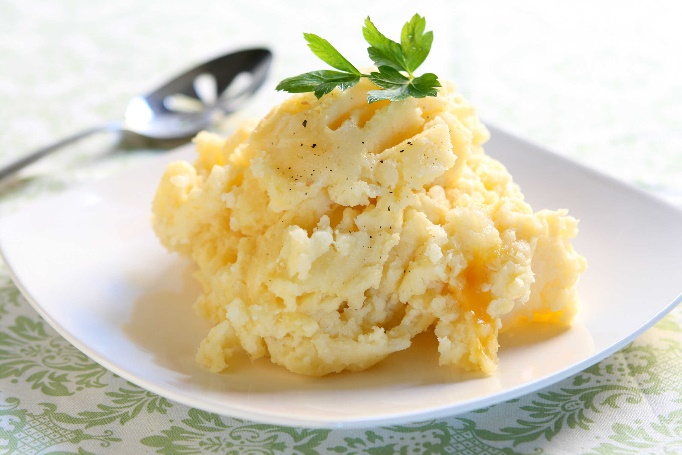 Ingredients• 2 1/2 pounds potatoes, peeled and cubed• 16 ounces sour cream* (See note)• 1/4 cup butter or 1/4 cup margarine• 1 -2 cup shredded Colby Cheese or 1 -2 cup Cheddar Cheese (optional)• Salt, to taste• Pepper, to tasteDirectionsStep 1Preheat oven to 350 degrees.Step 2Place peeled and cubed potatoes into a medium-size saucepan.Step 3Cover with water, place on the stove, and cook on medium heat until tender, approximately 10 to 15 minutes depending on the size of cubes and type of potato.Step 4Remove from heat and drain any remaining water. Place potatoes into a mixing bowl.Step 5Add butter and start to whip potatoes with mixer set on medium-high.Step 6Add the sour cream slowly and whip until smooth and creamy.Step 7Spray cooking dish with cooking spray. Pour potatoes into the casserole dish. Top with as much cheese as desired.Step 8Bake for 20 minutes or until cheese bubbles and edges start to brown.